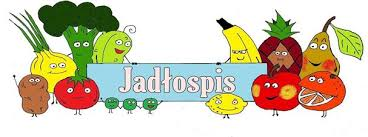 22-26. 04.2024                             Poniedziałek                Zupa pomidorowa z makaronem, baton musli                          Allergeny: guten,seler , mleko i jego pochodne                                                                  WtorekStripsy z kurczaka , buraki , ziemniaki                                                                     Allergeny : gluten, jaja, mleko i jego pochodne                                                                    Środa Pulpet w sosie pomidorowo-paprykowym z ryżem                                                                                         Allergeny: Gluten, mleko i jego pochodne                                  Czwartek Makaron świderki z kurczakiem , szpinakiem w sosie śmietanowym                                           Allergeny:  gluten, mleko i jego pochodne                                  Piątek Pierogi z serem polane masełkiem, sok pomarańczowy                                           Allergeny: gluten, mleko i jego pochodne , jaja, Z przyczyn niezależnych jadłospis może ulec zmianie